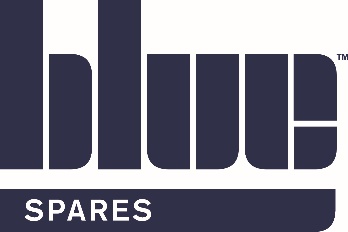 Valued Customer,At Blue Machinery (Spares) Ltd, we are committed to continually protecting the safety and health of our employees and interested parties. We strive for the highest standards and are persistently looking at ways we can improve our SHEQ performance.This pack will provide you with some of our significant SHEQ documentation including policies, insurances, accreditations and more.Many thanks for your custom,The Blue Machinery (Spares) Ltd Team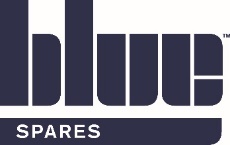 Blue Machinery Spares Ltd                                                                                                                                                                                                                                           Appleton Thorn Trading Estate                                                                                                                                                                                                                       Warrington                                                                                                                                                                                                                                                               Cheshire                                                                                                                                                                                                                                                                                                                          WA4 4SN                                                                                                                                                                                                                                                                                     T 0345 1300669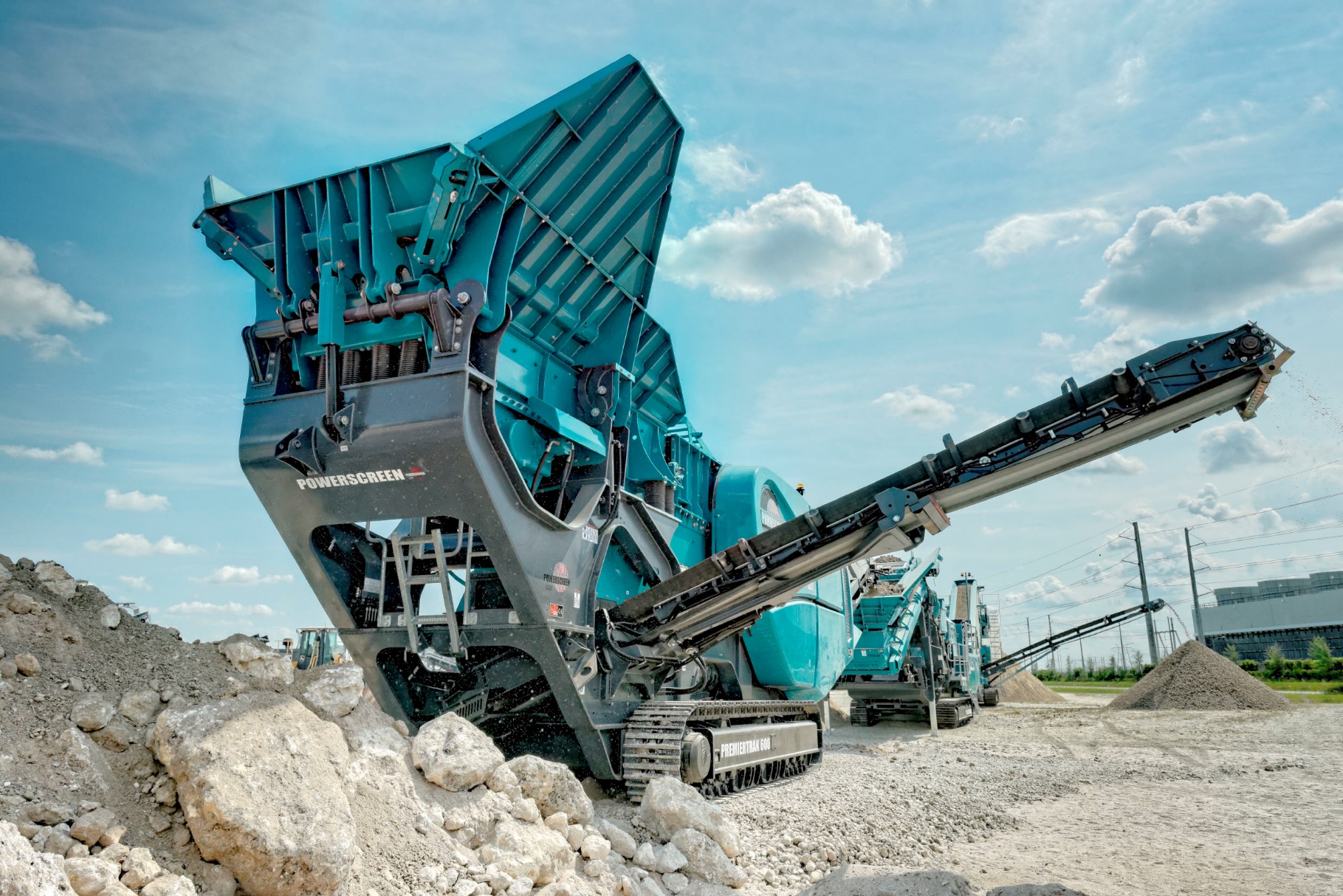 Useful ContactsIan Webber, Managing Director- ian.webber@bluegroup.co.uk Chris Thomas, Sales Director- chris.thomas@bluegroup.co.ukHannah France TechIOSH, Group Health and Safety Manager- hannah.france@bluegroup.co.uk 07710 167788Our 2022 Objectives:H&SContinuously identify and address training gapsDigitalise H&S Documentation to make it more accessible and easy to useContinue to encourage staff input through our Health, Safety and Environmental Committee and other platformsZero RIDDOR reportable incidents and ZERO fatalitiesSupport the wellbeing of our staff by introducing further support resourcesEnvironmentProvide customers with parts solutions which maximise efficiency to aid in reducing their carbon footprintReduce paper usage by digitalising documentationReduce plastic use e.g. by encouraging the use of reusable water bottlesEnsure waste is recycled wherever possibleOpt for energy efficient appliancesWork with suppliers who are carbon conscious and uphold our same high values and standardsRecord our carbon emission figures to compare each yearInsurance Information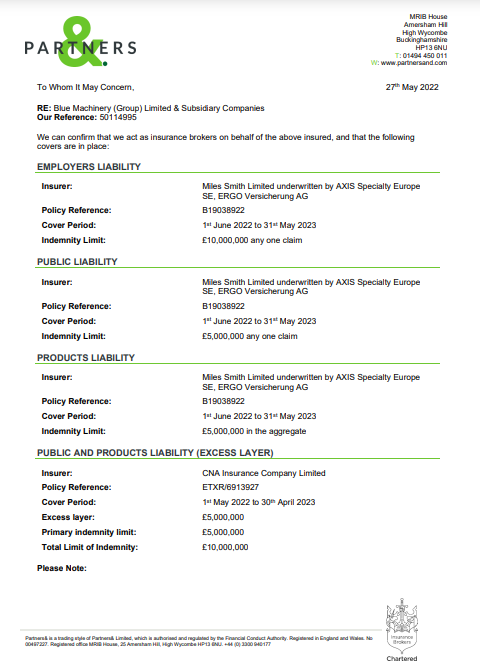 Insurance Information Continued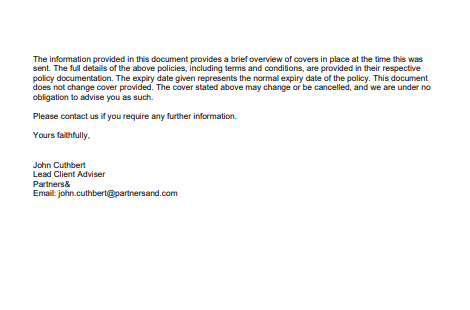 Health & Safety Policy 2022*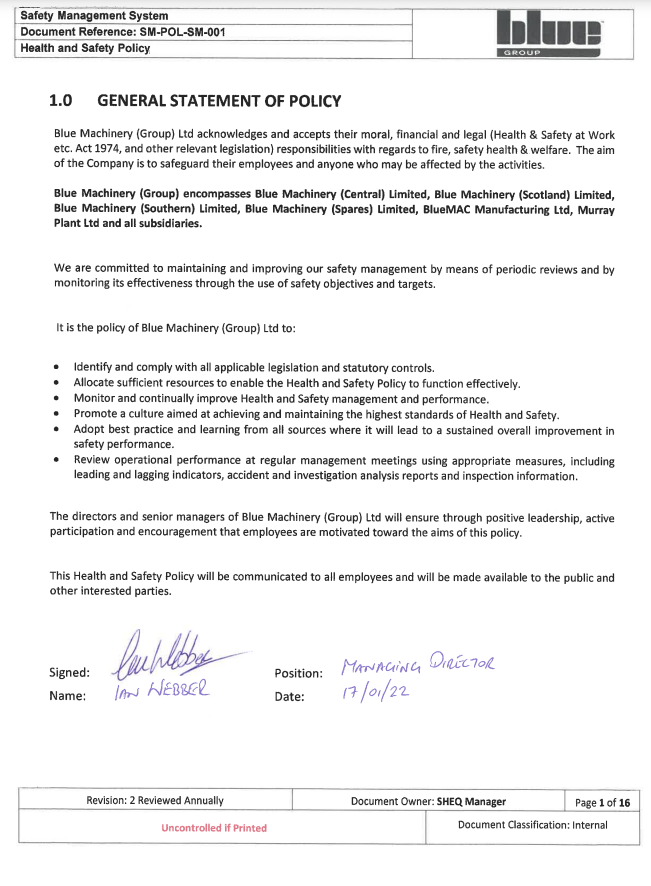 *Full 15 page document is available upon requestQuality Policy 2022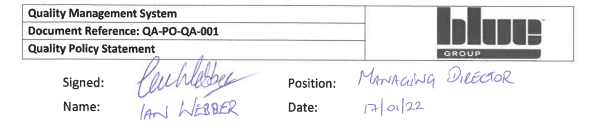 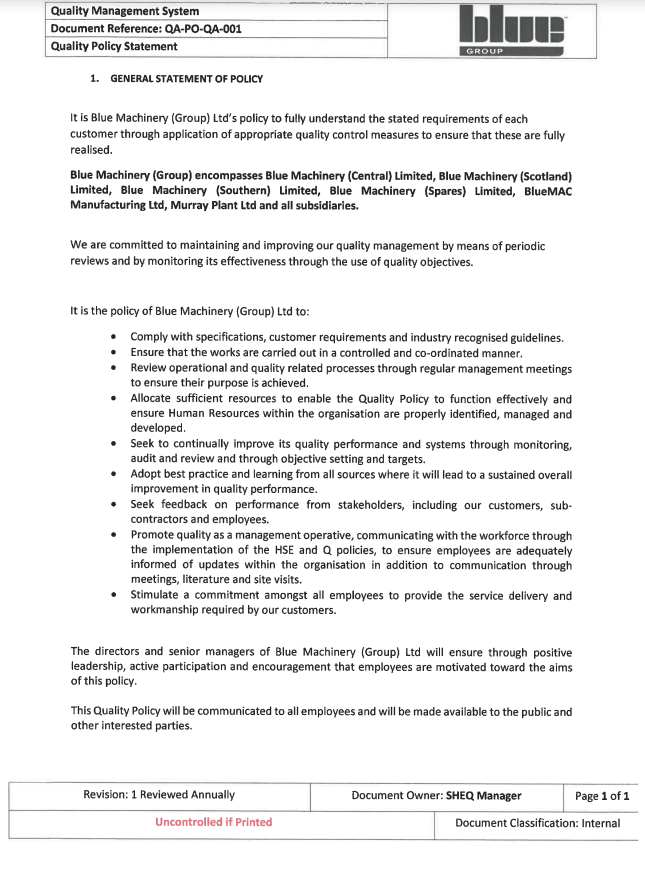 Environmental Policy 2022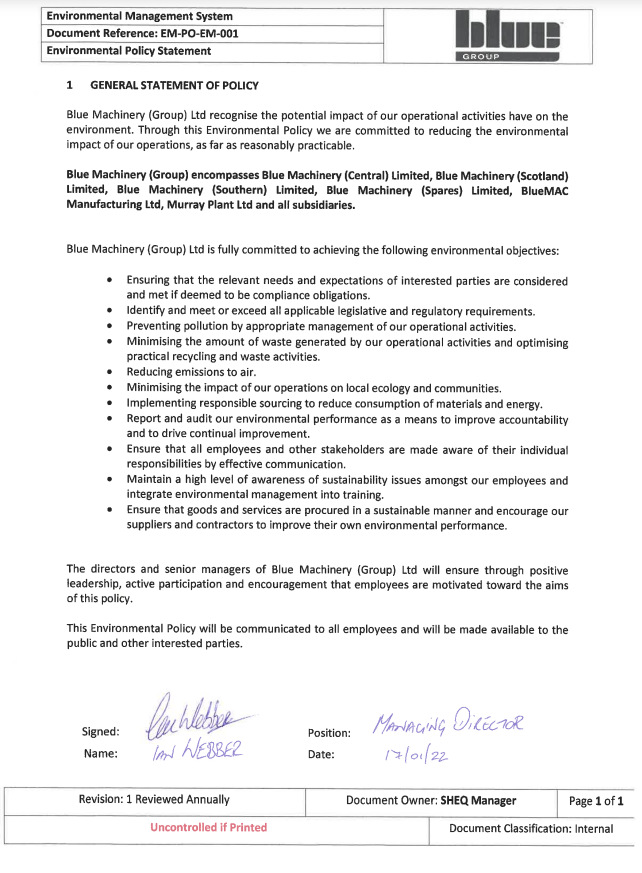 AccreditationsSpares are proud to have achieved the below industry recognised accreditations. Certificates are provided on the subsequent pages. This year, Spares is proud to announce the achievement of the RoSPA Gold Award.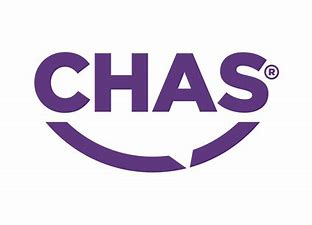 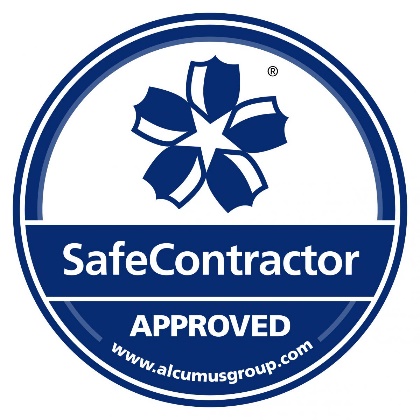 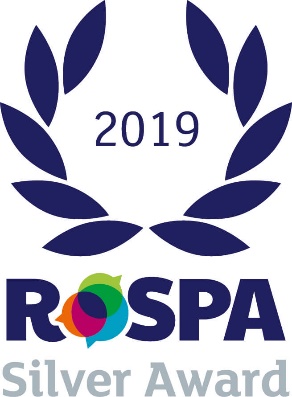 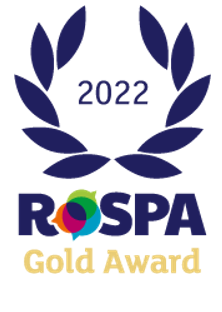 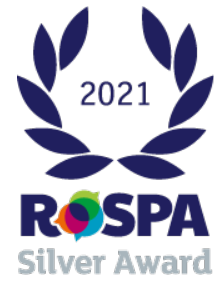 SafeContractor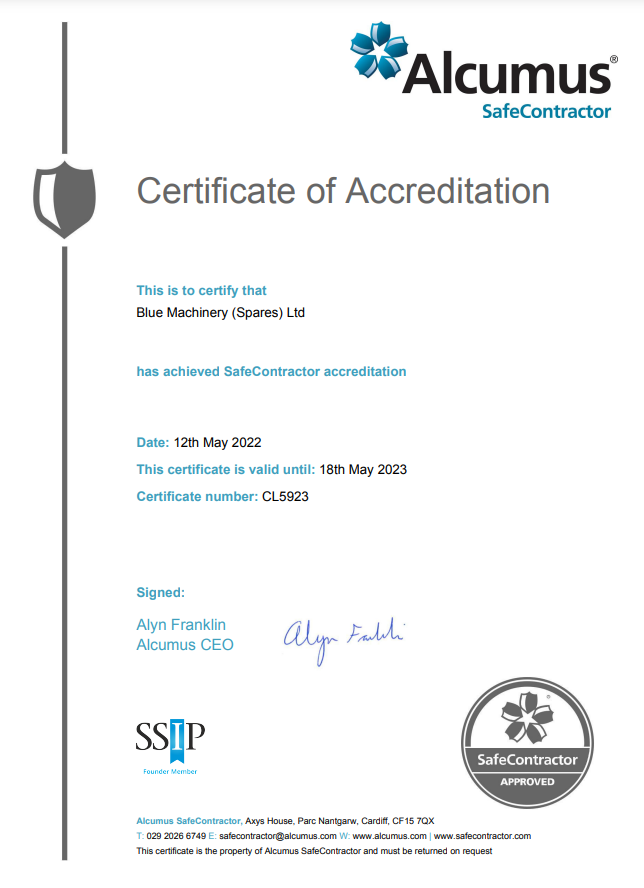 CHAS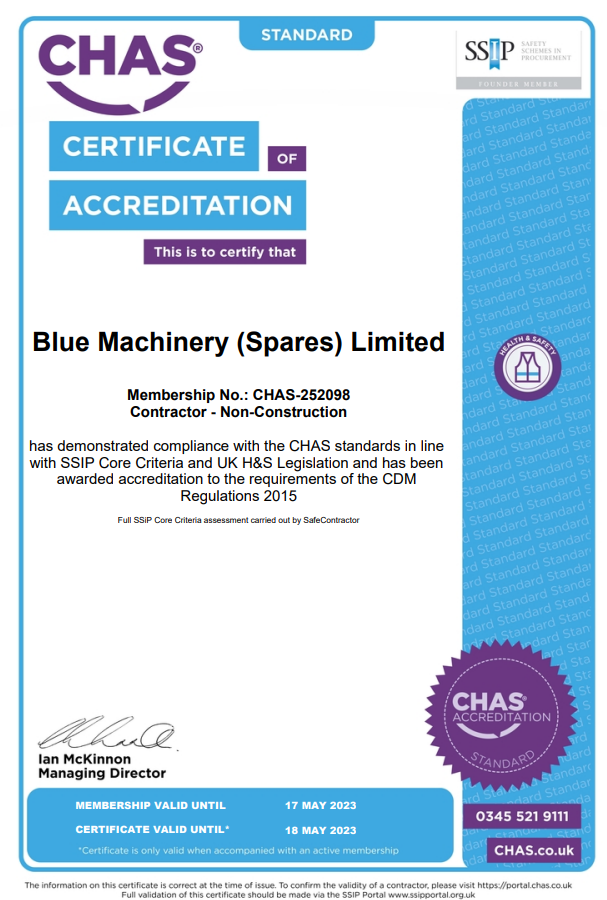 RoSPA Gold 2022(Awaiting certificate)